Timings of the School Day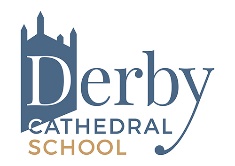 2022-23"Teach us to be mindful about how we live each day and to use our time wisely."Psalm 90:12The total time spent in school per week is 32.5 hours8.35am8.35amAll students must be on siteAll students must be on site8.40 – 9am8.40 – 9amRegistration & Collective WorshipRegistration & Collective Worship9 – 9.50am9 – 9.50amLesson 1Lesson 19.50 - 10.40am9.50 - 10.40amLesson 2Lesson 210.40 -11am   11 – 11.50am           1st BreakLesson 3a          10.40 – 11.30am11.30 – 11.50amLesson 3b2nd Break11.50 - 12.40pm11.50 - 12.40pmLesson 4Lesson 412.40 - 1.15pm       12.40 – 1.30pm1st Lunch               Lesson 5a1.15 – 2.05pm         1.30 – 2.05pmLesson 5b         2nd Lunch2.05 - 2.55pm2.05 - 2.55pmLesson 6Lesson 62.55 - 3.10pm2.55 - 3.10pmTutorTutor3.10 – 4pm3.10 – 4pmSeventh SessionSeventh Session